ΑΝΑΚΟΙΝΩΣΗΑνακοίνωση προγράμματος εξετάσεων  Τεχνικών Επαγγελμάτων στην Περιφέρεια ΘεσσαλίαςΑπό το ΑΥΤΟΤΕΛΕΣ ΤΜΗΜΑ ΑΞΙΟΛΟΓΗΣΗΣ  ΤΕΧΝΙΚΩΝ ΕΠΑΓΓΕΛΜΑΤΩΝ &  ΔΙΕΝΕΡΓΕΙΑΣ ΕΞΕΤΑΣΕΩΝ της  Γενικής Διεύθυνσης Ανάπτυξης της Περιφέρειας Θεσσαλίας ανακοινώνεται ότι: Την 26η -27η -28η -29η &30η Σεπτεμβρίου   2022 ημέρα Δευτέρα –Τρίτη- Τετάρτη – Πέμπτη & Παρασκευή   και ώρα 15:00 μ.μ αντίστοιχα στις εγκαταστάσεις:Του Κέντρου Επαγγελματικής Κατάρτισης Περιφέρειας Θεσσαλίας (Καρδίτσης 2 & Ηρώων Πολυτεχνείου) στην Λάρισα,  θα πραγματοποιηθούν  οι εξετάσεις Θεωρητικού Μέρους  για την απόκτηση  επαγγελματικών αδειών της δραστηριότητας: Χειριστών Μηχανημάτων Έργου Τηρουμένων όλων των μέτρων Υγιεινής & Ασφάλειας  και κατ ΄εφαρμογή των κείμενων οδηγιών,   εν όψει Προγραμματισμένων Εξετάσεων Τεχνικών Επαγγελμάτων στην Περιφέρεια Θεσσαλίας:Σε κάθε εξεταστική περίοδο θα συμμετέχουν έως πέντε  (5) υποψήφιοι ως κάτωθι, ανά προβλεπόμενη, από την νομοθεσία, εξέταση, αυτή της 1 ½ ώρας, οι οποίοι  θα  ενημερωθούν επιπλέον και τηλεφωνικά για τον ακριβή χρόνο εξέτασης αλλά και της λήψης οδηγιών για την ασφαλή έκβαση των εξετάσεων  από το ως άνω Τμήμα Διενέργειας Εξετάσεων:*Το Κέντρο Επαγγελματικής Κατάρτισης Περιφέρειας Θεσσαλίας  βρίσκεται  στην συμβολή των οδών Καρδίτσης 2 & Ηρώων Πολυτεχνείου, στην Λάρισα, στις εγκαταστάσεις του (Παλιού Κτηνιατρείου) με είσοδο από την οδό Καρδίτσης.*Οι υποψήφιοι  κατά την προσέλευσή τους στους χώρους εξέτασης θα πρέπει:να έχουν  το Δελτίο της Αστυνομικής τους Ταυτότητας,Αντισηπτικά καθώς και η  κατά την νομοθεσία απαιτούμενη  μάσκα προστασίας θα τους χορηγηθούν από την ΥπηρεσίαΕΛΛΗΝΙΚΗ  ΔΗΜΟΚΡΑΤΙΑ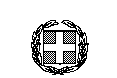 ΠΕΡΙΦΕΡΕΙΑ  ΘΕΣΣΑΛΙΑΣΓΕΝΙΚΗ ΔΙΕΥΘΥΝΣΗ ΑΝΑΠΤΥΞΗΣΑΥΤΟΤΕΛΕΣ ΤΜΗΜΑ ΑΞΙΟΛΟΓΗΣΗΣ& ΔΙΕΝΕΡΓΕΙΑΣ ΕΞΕΤΑΣΕΩΝΤΕΧΝΙΚΩΝ ΕΠΑΓΓΕΛΜΑΤΩΝΤαχ. Δ/νση:      ΔιοικητήριοΤαχ. Θυρίδα:    1286 – T.K.  411 10Πληροφορίες :  Ταμουρίδης ΠαύλοςTηλέφωνο:       2413 506 389e-mail:              p.tamouridis@thessaly.gov.gr              Λάρισα:          20-  09    -2022ΔΕΥΤΕΡΑ 26η  /09/2022ΔΕΥΤΕΡΑ 26η  /09/2022ΔΕΥΤΕΡΑ 26η  /09/2022ΔΕΥΤΕΡΑ 26η  /09/20221SFIRIIALALUIS-MARIANOΘΕΩΡΙΑ2ΚΑΦΦΕΣΑΘΑΝΑΣΙΟΣΘΕΩΡΙΑ3ΓΙΑΝΝΑΚΟΣ ΝΙΚΟΛΑΟΣΘΕΩΡΙΑ4ΓΑΛΛΙΟΣΙΩΑΝΝΗΣΘΕΩΡΙΑ5ΒΑΛΙΑΚΟΣ ΣΠΥΡΙΔΩΝΘΕΩΡΙΑΤΡΙΤΗ  27η  /09/2022ΤΡΙΤΗ  27η  /09/2022ΤΡΙΤΗ  27η  /09/2022ΤΡΙΤΗ  27η  /09/20221ΠΟΥΡΝΑΡΑΣΑΘΑΝΑΣΙΟΣΘΕΩΡΙΑ 2ΔΙΡΧΑΛΙΔΗΣΙΩΑΝΝΗΣΘΕΩΡΙΑ 3ΣΑΚΕΛΛΑΡΗΣΚΩΝΣΤΑΝΤΙΝΟΣΘΕΩΡΙΑ 4ΦΙΛΙΠΠΟΥΚΩΝΣΤΑΝΤΙΝΟΣΘΕΩΡΙΑ 5DERMOZIMARIGLENDΘΕΩΡΙΑ ΤΕΤΑΡΤΗ 28η   /09/2022ΤΕΤΑΡΤΗ 28η   /09/2022ΤΕΤΑΡΤΗ 28η   /09/2022ΤΕΤΑΡΤΗ 28η   /09/20221ΚΥΡΙΑΚΑΚΗΣΙΩΑΝΝΗΣΘΕΩΡΙΑ 2ΑΓΓΕΛΑΚΟΠΟΥΛΟΣΑΘΑΝΑΣΙΟΣΘΕΩΡΙΑ 3ΠΑΤΣΙΑΛΙΔΗΣΣΤΕΦΑΝΟΣΘΕΩΡΙΑ 4ΦΩΤΟΥ ΦΩΤΗΣΘΕΩΡΙΑ 5ΓΑΥΡΙΝΙΩΤΗΣΑΘΑΝΑΣΙΟΣΘΕΩΡΙΑ Πέμπτη  29η   /09/2022Πέμπτη  29η   /09/2022Πέμπτη  29η   /09/2022Πέμπτη  29η   /09/20221ΚΕΡΑΜΙΔΑΣΚΩΝΣΤΑΝΤΙΝΟΣΘΕΩΡΙΑ 2ΜΑΝΙΚΑΣΔΗΜΗΤΡΙΟΣΘΕΩΡΙΑ 3ΚΟΥΛΟΥΚΛΙΔΗΣΑΝΑΣΤΑΣΙΟΣΘΕΩΡΙΑ 4ΤΣΙΚΡΙΚΑΣΑΛΕΞΑΝΔΡΟΣΘΕΩΡΙΑ 5ΣΠΑΝΟΣΠΑΡΑΣΚΕΥΑΣΘΕΩΡΙΑ Παρασκευή 30η /09/2022Παρασκευή 30η /09/2022Παρασκευή 30η /09/2022Παρασκευή 30η /09/20221ΧΟΥΛΙΑΡΑΣΓΕΩΡΓΙΟΣΘΕΩΡΙΑ2ΜΟΣΧΟΠΟΥΛΟΣΘΩΜΑΣΘΕΩΡΙΑ3ΠΑΠΑΚΩΝΣΤΑΝΤΙΝΟΥΧΡΗΣΤΟΣΘΕΩΡΙΑ4ΠΑΣΣΙΑΣΧΡΥΣΟΣΤΟΜΟΣΘΕΩΡΙΑ5ΚΑΝΑΒΟΣΚΩΝΣΤΑΝΤΙΝΟΣΘΕΩΡΙΑ6ΠΕΤΡΟΥΠΕΤΡΟΣΘΕΩΡΙΑ